РЕШЕНИЕРассмотрев проект решения о принятии в первом чтении проекта решения Городской Думы Петропавловск-Камчатского городского округа о порядке согласования сделок, совершаемых муниципальными унитарными предприятиями Петропавловск-Камчатского городского округа, внесенный Главой Петропавловск-Камчатского городского округа Иваненко В.Ю.,
в соответствии со статьей 28 Устава Петропавловск-Камчатского городского округа, статьей 5 Решения Городской Думы Петропавловск-Камчатского городского округа от 05.07.2016 № 453-нд «О порядке управления
и распоряжения имуществом, находящимся в собственности Петропавловск-Камчатского городского округа» Городская Дума Петропавловск-Камчатского городского округа РЕШИЛА:1. Принять в первом чтении проект решения Городской Думы Петропавловск-Камчатского городского округа о порядке согласования сделок, совершаемых муниципальными унитарными предприятиями Петропавловск-Камчатского городского округа (далее – проект решения) согласно приложению к настоящему решению.2. Создать рабочую группу по доработке проекта решения 
в следующем составе:3. Рабочей группе доработать проект решения и представить
его председателю Городской Думы Петропавловск-Камчатского городского округа для внесения на рассмотрение ближайшей очередной сессии Городской Думы Петропавловск-Камчатского городского округа.Приложениек решению Городской ДумыПетропавловск-Камчатскогогородского округаот 20.03.2019 № 388-рРЕШЕНИЕот ______________№ ____-ндО порядке согласования сделок, совершаемых муниципальными унитарными предприятиями Петропавловск-Камчатского городского округаПринято Городской Думой Петропавловск-Камчатского городского округа(решение от__________№_____-р)	Статья 1. Общие положения1. Настоящее Решение устанавливает порядок согласования сделок, совершаемых муниципальными унитарными предприятиями (далее - унитарное предприятие, предприятие) Петропавловск-Камчатского городского округа (далее - Решение) на основании Гражданского кодекса Российской Федерации, Федерального закона от 14.11.2002 № 161-ФЗ «О государственных и муниципальных унитарных предприятиях», требующих согласие собственника имущества - Петропавловск-Камчатского городского округа (далее - сделка).2. Для целей настоящего Решения под муниципальными унитарными предприятиями понимаются созданные Петропавловск-Камчатским городским округом (далее – городской округ) коммерческие организации, за которыми имущество городского округа закреплено на праве хозяйственного ведения (муниципальные предприятия) или на праве оперативного управления (казенные предприятия).3. Обязательному согласованию подлежат сделки, совершаемые унитарными предприятиями:1) крупные сделки;2) сделки, связанные с отчуждением недвижимого имущества;3) сделки, в совершении которых имеется заинтересованность руководителя предприятия;4) сделки, связанные с уступкой права требования, переводом долга;5) договоры простого товарищества;6) сделки, связанные с предоставлением поручительств, получением банковских гарантий, иными обременениями (кроме залога);7) сделки, связанные с осуществлением унитарным предприятием заимствований.Настоящее Решение не распространяется на совершение предприятием сделок по передаче имущества в аренду, безвозмездное пользование.4. Совершение сделок, предусматривающих переход права владения и (или) пользования в отношении имущества, закрепленного на праве хозяйственного ведения или оперативного управления за предприятиями (далее - имущество предприятия), осуществляется с соблюдением требований Федерального закона от 26.07.2006 № 135-ФЗ «О защите конкуренции».5. Согласование сделок, указанных в части 3 настоящего Решения, осуществляет Управление экономического развития и имущественных отношений администрации Петропавловск-Камчатского городского округа (далее – Управление) на основании соответствующего согласия отраслевого органа администрации Петропавловск-Камчатского городского округа, органа, осуществляющего функции и полномочия учредителя (участника) (далее – отраслевой орган).6. Для согласования совершения сделок, указанных в части 3 настоящей статьи, предприятие направляет в Управление письменное обращение с указанием цели совершения сделки, лица (лиц), являющихся стороной (сторонами) сделки, предмета и цены сделки, иных существенных условий сделки, к которому прилагаются следующие документы:1) предложение о совершении сделки, раскрывающее содержание планируемой сделки, подписанное руководителем предприятия;2) заключение отраслевого органа;3) проект договора;4) экономическое обоснование совершения сделки, содержащее в том числе прогноз влияния результатов сделки на повышение эффективности деятельности предприятия, либо обоснование иной необходимости в ее совершении, подписанное руководителем, главным бухгалтером предприятия и согласованное с осуществляющим координацию и регулирование деятельности предприятия в соответствующих отраслях руководителем отраслевого органа;5) проект извещения о закупке, документации о закупке (конкурсной документации, аукционной документации либо документации, предусмотренной для иных способов закупки), в том числе проект договора, являющийся неотъемлемой частью извещения о закупке и документации о закупке.7. До направления в Управление обращения о согласовании сделки, предприятие представляет в отраслевой орган письменный запрос на получение заключения, к которому прикладываются следующие документы:1) предложение о совершении сделки, раскрывающее содержание планируемой сделки, подписанное руководителем предприятия (в случае, если планируемая сделка связана с переходом права владения и (или) пользования имуществом предприятия либо его отчуждением, предложение о совершении сделки также должно содержать перечень имущества предприятия, в отношении которого планируется совершить сделку);2) экономическое обоснование совершения сделки, содержащее в том числе прогноз влияния результатов сделки на повышение эффективности деятельности предприятия, либо обоснование иной необходимости в ее совершении, подписанное руководителем, главным бухгалтером предприятия и согласованное с руководителем отраслевого органа;3) подготовленный в соответствии с законодательством Российской Федерации об оценочной деятельности отчет об оценке рыночной стоимости имущества, в отношении которого предполагается совершить сделку (далее - отчет об оценке), если законодательством Российской Федерации предусмотрена обязательность установления рыночной стоимости такого имущества. Отчет об оценке должен быть составлен не ранее чем за 6 месяцев до наступления даты, указанной в пункте 4 настоящей части, если иной срок, в течение которого рыночная стоимость, определенная в отчете об оценке, является рекомендуемой для целей совершения сделки, не предусмотрен законодательством Российской Федерации;4) проект договора, выражающий содержание сделки с указанием планируемой даты заключения такого договора;5) в случае проведения конкурса, аукциона или котировки цен по выбору поставщика (подрядчика) результаты конкурса, аукциона или протокол котировочной комиссии по выбору поставщика (подрядчика).8. Копии документов должны быть заверены подписью руководителя и печатью предприятия, если иное не предусмотрено настоящим Решением.9. При подготовке заключения на совершение предполагаемой сделки отраслевой орган обязан дать оценку:1) законности предполагаемой сделки;2) финансовому и имущественному положению предприятия по состоянию на последнюю отчетную дату;3) этапам выполнения плана финансово-хозяйственной деятельности предприятия, учитывая мероприятия, предлагаемые по сделке (при наличии утвержденного плана финансово-хозяйственной деятельности);4) плану-графику реализации сделки, расчетам, подтверждающим экономическую целесообразность сделки.10. В случае если сделка, совершаемая предприятием, носит признаки различных сделок, указанных в части 3 настоящей статьи, такая сделка подлежит согласованию с учетом особенностей согласования сделок, характеристикам которых она соответствует.11. В случае представления в отраслевой орган неполного комплекта документов, установленных частью 7 настоящей статьи, отраслевой орган возвращает документы на доработку в течение 5 рабочих дней с даты получения письменного запроса на получение заключения и документов.12. Подготовленное отраслевым органом заключение направляется предприятию в течение 3 рабочих дней с даты получения письменного запроса на получение заключения и пакета документов, предусмотренных частью 7 настоящей статьи.13. При согласовании сделок, указанных в части 3 настоящей статьи 1, в случае представления в Управление неполного комплекта документов, Управление возвращает документы предприятию на доработку в течение 5 рабочих дней с даты представления.14. При соответствии представленных документов установленным настоящим Решением требованиям Управление в течение 5 рабочих дней с даты получения полного пакета документов принимает решение о согласовании предприятию совершения сделки либо отказывает в таком согласовании.15. Согласование (отказ в согласовании) оформляется письмом за подписью руководителя Управления, либо лица, исполняющего его обязанности. Сделка считается согласованной при условии получения предприятием письменного согласия Управления.16. Письмо об отказе в согласовании совершения сделки по результатам рассмотрения представленных предприятием документов Управление готовит в случае:1) непредставления документов, предусмотренных настоящим Решением;2) представления документов, оформленных с нарушением требований, установленных частью 8 настоящей статьи;3) выявления в представленных документах неполных, необоснованных или недостоверных сведений;4) экономической неэффективности предполагаемого результата сделки для деятельности предприятия;5) несоответствия сделки целям и видам деятельности предприятия;6) если совершение предприятием сделки приведет к невозможности осуществления предприятием деятельности, цели, предмет и виды которой определены его уставом;7) если планируемая сделка противоречит законодательству Российской Федерации;8) если совершение сделки не соответствует положению о закупке, действующему в предприятии.17. При изменении условий совершения сделки унитарное предприятие обязано в 5-дневный срок в письменной форме проинформировать Управление об этих изменениях, причинах изменений, а также направить обращение о дополнительном согласовании изменений. Проведение согласования изменений и дополнений условий совершения сделки осуществляется в порядке, установленном настоящим Решением.18. Договор на совершение сделки, согласованной с Управлением, заключается унитарным предприятием не позднее 1 месяца с даты выдачи согласования. В случае нарушения срока заключения договора согласование на совершение сделки считается недействительным.19. При несоответствии условий заключенного унитарным предприятием договора условиям представленного на согласование проекта договора сделка считается несогласованной.20. Ответственность за достоверность информации, представляемой в соответствии с настоящим Решением, несет руководитель унитарного предприятия.21. С целью контроля исполнения настоящего Решения руководители унитарных предприятий ежеквартально представляют в Управление информацию обо всех заключенных в отчетном квартале сделках, прошедших согласование в соответствии с настоящим Решением, по форме согласно приложению к настоящему Решению.22. Согласие на совершение сделки оформляется до заключения соответствующего договора.23. Предприятие, получившее согласие на совершение крупной сделки, сделки связанной с переходом права владения и (или) пользования имуществом предприятия либо его отчуждением, и совершившее такую сделку, представляет в Управление следующие документы:1) по сделкам в отношении недвижимого имущества - копию документа, подтверждающего государственную регистрацию перехода права собственности либо права владения и (или) пользования (если такая регистрация требуется в соответствии с законодательством Российской Федерации);2) копию договора, выражающего содержание сделки, с отметкой о его государственной регистрации (если такая регистрация требуется в соответствии с законодательством Российской Федерации);3) копию акта, подтверждающего передачу имущества;4) копию документа, подтверждающего оплату имущества (в случае отчуждения имущества);5) копии учредительных документов контрагента по сделке;6) копии документов, подтверждающих полномочия контрагента по сделке на заключение сделки;7) отчет об использовании денежных средств (в случае отчуждения имущества).Копии документов должны быть заверены подписью руководителя и печатью предприятия (при наличии печати), за исключением копий документов, указанных в пунктах 5 и 6 настоящей части, которые должны быть заверены подписью контрагента (руководителя контрагента) по сделке и его печатью (при наличии печати).24. Документы, указанные в части 23 настоящей статьи, представляются в следующие сроки:1) в отношении сделок, требующих в соответствии с законодательством их государственной регистрации и (или) государственной регистрации перехода прав на недвижимое имущество - в течение 1 месяца со дня такой регистрации;2) в отношении иных сделок - в течение 1 месяца со дня совершения сделки.Статья 2. Особенности согласования крупных сделок1. Под крупной сделкой понимается сделка или несколько взаимосвязанных сделок, связанных с приобретением, отчуждением или возможностью отчуждения унитарным предприятием прямо либо косвенно имущества, стоимость которого составляет более 10 процентов уставного фонда унитарного предприятия или более чем в 50 тысяч раз превышает установленный федеральным законом минимальный размер оплаты труда.Для целей настоящей статьи стоимость отчуждаемого унитарным предприятием в результате крупной сделки имущества определяется на основании данных его бухгалтерского учета, а стоимость приобретаемого унитарным предприятием имущества - на основании цены предложения такого имущества.2. Для получения согласия на совершение крупной сделки по закупке товаров, работ, услуг (далее - закупка) предприятие за 40 календарных дней до планируемой даты размещения извещения о закупке представляет в отраслевой орган, помимо документов, указанных в части 7 статьи 1 настоящего Решения, следующие документы:1) предложение о совершении сделки, раскрывающее содержание планируемой сделки, подписанное руководителем предприятия;2) экономическое обоснование совершения сделки, содержащее в том числе прогноз влияния результатов сделки на повышение эффективности деятельности предприятия, либо обоснование иной необходимости в ее совершении, сведения о том, что сделка является крупной, подписанное руководителем, главным бухгалтером предприятия и согласованное с руководителем отраслевого органа;3) проекты извещения о закупке, документации о закупке (конкурсной документации, аукционной документации либо документации, предусмотренной для иных способов закупки), в том числе проект договора, являющийся неотъемлемой частью извещения о закупке и документации о закупке.3. После представления предприятием в отраслевой орган документов, указанных в части 2 настоящей статьи, предприятие обращается в Управление для согласования совершении крупной сделки.4. При совершении крупной сделки запрещается ее дробление.Статья 3. Особенности согласования сделок, связанных с отчуждением недвижимого имущества1. Согласование унитарному предприятию сделок, связанных с отчуждением недвижимого муниципального имущества, закрепленного за унитарным предприятием на праве хозяйственного ведения, проводится путем:1) дачи предварительного согласия;2) дачи согласия на совершение сделки.2. Для получения предварительного согласия на совершение сделки по отчуждению недвижимого имущества, закрепленного за унитарным предприятием на праве хозяйственного ведения, унитарное предприятие дополнительно к пакету документов, предусмотренному частями 6 - 7 статьи 1 настоящего Решения, обращается в Управление с заявлением о даче предварительного согласия на совершение сделки, в котором указываются:1) объект, планируемый к отчуждению с данными, позволяющими его индивидуализировать (адрес, площадь, этажность и т.д.);2) планируемый способ отчуждения;3) необходимость проведения рыночной оценки объекта недвижимости и последующего зачета расходов, связанных с ее проведением;4) мотивированное обоснование причин, послуживших принятию решения о продаже объекта с доказательством возможности осуществлять предусмотренную уставом предприятия деятельность в случае реализации объекта.К заявлению необходимо приложить справку о первоначальной и остаточной стоимости объекта муниципального имущества на последнюю отчетную дату, подписанную руководителем и главным бухгалтером унитарного предприятия.3. При соответствии представленных документов установленным требованиям, Управление в течение 5 рабочих дней с даты получения полного комплекта документов принимает решение о предварительном согласовании предприятию совершения сделки либо отказывает в таком согласовании.Предварительное согласование оформляется письмом за подписью руководителя Управления либо лица, исполняющего его обязанности.4. Для получения согласия на совершение сделки по отчуждению недвижимого имущества, закрепленного за унитарным предприятием, унитарное предприятие обращается в Управление с заявлением о даче согласия на совершение сделки, к которому прилагаются документы, предусмотренные частями 6 и 7 статьи 1 настоящего Решения, а также:1) копия документа, подтверждающего государственную регистрацию права хозяйственного ведения или оперативного управления на объект недвижимого имущества;2) копии документов технического учета объекта недвижимого имущества (технического паспорта, кадастрового паспорта);3) копия охранного обязательства пользователя объекта культурного наследия, выданного в установленном порядке (в случае, если объект недвижимого имущества является объектом культурного наследия (памятником истории и культуры) народов Российской Федерации);4) сведения об ограничении (обременении) объекта недвижимого имущества с приложением выписки из Единого государственного реестра недвижимости;5) подготовленный в соответствии с законодательством Российской Федерации об оценочной деятельности отчет об оценке рыночной стоимости имущества, в отношении которого предполагается совершить сделку (далее - отчет об оценке), если законодательством Российской Федерации предусмотрена обязательность установления рыночной стоимости такого имущества. Отчет об оценке должен быть составлен не ранее чем за 6 месяцев до наступления даты, указанной в пункте 4 настоящей части, если иной срок, в течение которого рыночная стоимость, определенная в отчете об оценке, является рекомендуемой для целей совершения сделки, не предусмотрен законодательством Российской Федерации;6) проект договора, выражающий содержание сделки с указанием планируемой даты заключения такого договора.5. При соответствии представленных документов установленным настоящей статьей требованиям Управление в течение 5 рабочих дней с даты получения полного пакета документов принимает решение о согласовании предприятию совершения сделки либо отказывает в таком согласовании.6. Согласование (отказ в согласовании) оформляется письмом за подписью руководителя Управления, либо лица, исполняющего его обязанности. Сделка считается согласованной при условии получения предприятием письменного согласия Управления.7. После получения предприятием согласия Управления на совершение сделки, связанной с отчуждением недвижимого имущества, указанная сделка должна быть совершена предприятием в течение 30 дней с момента согласования.Статья 4. Особенности согласования сделок, в совершении которых имеется заинтересованность руководителя предприятия1. Сделка, в совершении которой имеется заинтересованность руководителя унитарного предприятия, не может совершаться унитарным предприятием без согласия собственника имущества унитарного предприятия.Руководитель унитарного предприятия признается заинтересованным в совершении предприятием сделки в случаях, если он, его супруг, родители, дети, братья, сестры и (или) их аффилированные лица, признаваемые таковыми в соответствии с законодательством Российской Федерации:1) являются стороной сделки или выступают в интересах третьих лиц в их отношениях с унитарным предприятием; 2) владеют (каждый в отдельности или в совокупности) 20 и более процентами акций (долей, паев) юридического лица, являющегося стороной сделки или выступающего в интересах третьих лиц в их отношениях с унитарным предприятием;3) занимают должности в органах управления юридического лица, являющегося стороной сделки или выступающего в интересах третьих лиц в их отношениях с унитарным предприятием;4) в иных, определенных уставом унитарного предприятия, случаях.2. Руководитель унитарного предприятия должен доводить до сведения собственника имущества унитарного предприятия информацию:1) о юридических лицах, в которых он, его супруг, родители, дети, братья, сестры и (или) их аффилированные лица, признаваемые таковыми в соответствии с законодательством Российской Федерации, владеют двадцатью и более процентами акций (долей, паев) в совокупности;2) о юридических лицах, в которых он, его супруг, родители, дети, братья, сестры и (или) их аффилированные лица, признаваемые таковыми в соответствии с законодательством Российской Федерации, занимают должности в органах управления;3) об известных ему совершаемых или предполагаемых сделках, в совершении которых он может быть признан заинтересованным.3. Сделка, в совершении которой имеется заинтересованность руководителя унитарного предприятия и которая совершена с нарушением требований, предусмотренных настоящей статьей, может быть признана недействительной по иску унитарного предприятия или собственника имущества унитарного предприятия.4. Для получения согласия на совершение сделки, в совершении которой имеется заинтересованность руководителя предприятия, унитарное предприятие обращается в Управление с заявлением о даче согласия на совершение сделки, к которому прилагаются следующие документы:1) предложение о совершении сделки, раскрывающее содержание планируемой сделки, подписанное руководителем предприятия.2) экономическое обоснование совершения сделки, содержащее в том числе прогноз влияния результатов сделки на повышение эффективности деятельности предприятия, либо обоснование иной необходимости в ее совершении;3) сведения о заинтересованности руководителя предприятия в совершении сделки, подписанное руководителем, главным бухгалтером предприятия и согласованное с руководителем отраслевого органа;4) проект договора купли-продажи.5. При соответствии представленных документов установленным частью 4 настоящей статьи требованиям Управление в течение 5 рабочих дней с даты получения полного пакета документов принимает решение о согласовании предприятию совершения сделки либо отказывает в таком согласовании.Статья 5. Особенности согласования сделок, связанных с уступкой права требования, переводом долга1. Для получения согласия на совершение сделок, связанных с уступкой права требования, помимо документов, указанных в частях 6 – 7 статьи 1 настоящего Решения, унитарным предприятием дополнительно представляется копия договора, по которому уступается право требования.2. Для получения согласия на совершение сделок, связанных с переводом долга, помимо документов, указанных в частях 6 – 7 статьи 1 настоящего Решения, унитарным предприятием дополнительно представляются:1) проект договора, по которому переводится долг;2) копия документа, подтверждающего согласие кредитора на перевод долга.Статья 6. Особенности согласования заключения договоров простого товарищества1. Проект договора простого товарищества должен предусматривать цель создания товарищества и размеры вкладов участников в совместную деятельность (в стоимостном и процентном выражении), способ извлечения экономической выгоды (совместно осуществляемые операции, совместно используемые активы, совместная деятельность), содержать положения об ответственном за ведение дел простого товарищества и составление отчетности.2. При согласовании проекта договора простого товарищества помимо документов, указанных в частях 6 и 7 статьи 1 настоящего Решения, унитарным предприятием дополнительно представляются:1) проект договора простого товарищества;2) копии учредительных документов иных участников товарищества, выписок из Единого государственного реестра юридических лиц или листа записи Единого государственного реестра юридических лиц, выписок из Единого государственного реестра индивидуальных предпринимателей в отношении иных участников товарищества, заверенные участниками товарищества;3) копии бухгалтерских балансов иных участников товарищества за последний финансовый год и на последнюю отчетную дату в объеме и по форме, соответствующим законодательству Российской Федерации, с отметкой налоговых органов о получении, заверенные участниками товарищества.Статья 7. Особенности согласования сделок, связанных с предоставлением поручительств, получением банковских гарантий, иными обременениями (кроме залога) 1. В случае, если предполагаемая сделка связана с предоставлением поручительств, получением банковских гарантий, иными обременениями (кроме залога), предприятие представляет в Управление:1) предложение о совершении сделки, раскрывающее содержание планируемой сделки, подписанное руководителем предприятия (в случае, если планируемая сделка связана с переходом права владения и (или) пользования имуществом предприятия либо его отчуждением, предложение о совершении сделки также должно содержать перечень имущества предприятия, в отношении которого планируется совершить сделку);2) экономическое обоснование совершения сделки, содержащее в том числе прогноз влияния результатов сделки на повышение эффективности деятельности предприятия, либо обоснование иной необходимости в ее совершении, подписанное руководителем, главным бухгалтером предприятия и согласованное с руководителем отраслевого органа;3) проект договора, выражающий содержание сделки с указанием планируемой даты заключения такого договора;4) копии документов, оформляющих основное обязательство;5) финансово-экономическое обоснование возможности выполнения лицом, являющимся должником по основному обязательству, своих денежных обязательств по основному обязательству (при получении банковской гарантии, предоставлении поручительства).Статья 8. Особенности согласования сделок на осуществление заимствований унитарными предприятиями1. Сумма подлежащего согласованию заимствования должна быть предусмотрена планом финансово-хозяйственной деятельности унитарного предприятия на соответствующий период.2. Заимствования могут осуществляться унитарными предприятиями в форме:1) кредитов по договорам с кредитными организациями;2) бюджетных кредитов, предоставленных на условиях и в пределах лимитов, которые предусмотрены бюджетным законодательством Российской Федерации;3) размещения облигаций;4) выдачи векселей.3. Заимствования в форме выпуска облигаций и векселей унитарное предприятие осуществляет при наличии у него имущества и иных средств, балансовая стоимость которых равна или превышает стоимость облигаций или векселей на дату выпуска.4. Заимствования унитарного предприятия могут осуществляться на краткосрочный (до 1 года) и долгосрочный (более 1 года) периоды.5. Для получения согласия на осуществление заимствования дополнительно к комплекту документов, предусмотренному частями 6 и 7 статьи 1 настоящего Решения, руководитель унитарного предприятия направляет в Управление составленное в произвольной форме заявление, подписанное руководителем и главным бухгалтером унитарного предприятия, в котором в обязательном порядке указываются:1) информация о целях, объеме и условиях заимствования (в том числе наименование кредитной организации, срок и размер займа, проценты за пользование заемными средствами, ответственность);2) форма заимствования;3) объем привлекаемых средств;4) полное наименование заимодавца;5) срок возврата привлекаемых средств;6) процентная ставка, выплачиваемая кредитору;7) способы обеспечения предприятием своих обязательств по возврату основной суммы долга по кредиту, а также процентов за пользование заемными средствами;8) сумма общей задолженности по полученным кредитам и займам на последнюю отчетную дату, в том числе сумма общей просроченной задолженности по полученным кредитам и займам;9) стоимость чистых активов унитарного предприятия на последнюю отчетную дату;10) стоимость чистых активов унитарного предприятия на последнюю отчетную дату, скорректированная на сумму предполагаемого заимствования;11) направления использования заемных средств;12) перечень прилагаемых к заявлению следующих документов:а) проекта кредитного договора (договора займа), решения о размещении облигаций, выдаче векселей;б) копии бухгалтерского баланса унитарного предприятия за последний отчетный период;в) документы с информацией:- об обосновании возврата привлекаемых средств;- о расшифровке кредиторской и дебиторской задолженности с указанием наименований кредиторов, должников, суммы задолженности с выделением задолженности перед бюджетом и внебюджетными фондами и указанием вида такой задолженности (просроченная или текущая);- о расшифровке краткосрочных и долгосрочных финансовых вложений унитарного предприятия;- о расшифровке задолженности унитарного предприятия по привлеченным банковским кредитам.6. При одновременном согласовании заимствования и заключаемой в его обеспечение сделки залога муниципального имущества, закрепленного за унитарным предприятием на праве хозяйственного ведения, к заявлению дополнительно прилагаются следующие документы:1) перечень закладываемого имущества с указанием его первоначальной и остаточной стоимости на последнюю отчетную дату, подписанный руководителем предприятия и главным бухгалтером;2) проект договора залога;3) подготовленный в соответствии с законодательством Российской Федерации об оценочной деятельности отчет об оценке рыночной стоимости имущества, передаваемого в залог, произведенный не ранее чем за три месяца до его представления.Представление в Управление неполного пакета документов, предусмотренного настоящей статьей, является основанием для отказа предприятию в даче согласия на осуществление заимствования.Статья 9. Заключительные положения1. Настоящее Решение вступает в силу после дня его официального опубликования.2. Со дня вступления в силу настоящего Решения признать утратившими силу следующие Решения Городской Думы Петропавловск-Камчатского городского округа:1) от 19.05.2011 № 353-нд «О порядке согласования сделок, совершаемых муниципальными унитарными предприятиями Петропавловск-Камчатского городского округа»;2) от 28.09.2011 № 422-нд «О внесении изменений в Решение городской Думы Петропавловск-Камчатского городского округа от 19.05.2011 № 353-нд «О порядке согласования сделок, совершаемых муниципальными унитарными предприятиями Петропавловск-Камчатского городского округа»;3) от 01.09.2015 № 347-нд «О внесении изменений в Решение Городской Думы Петропавловск-Камчатского городского округа от 19.05.2011 № 353-нд  «О порядке согласования сделок, совершаемых муниципальными унитарными предприятиями Петропавловск-Камчатского городского округа»;4) от 26.04.2016 № 416-нд «О внесении изменений в Решение городской Думы Петропавловск-Камчатского городского округа от 19.05.2011 № 353-нд  «О порядке согласования сделок, совершаемых муниципальными унитарными предприятиями Петропавловск-Камчатского городского округа».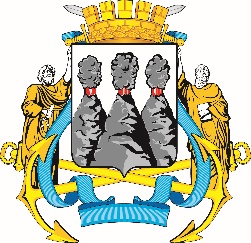 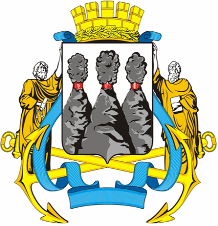 ГОРОДСКАЯ ДУМАПЕТРОПАВЛОВСК-КАМЧАТСКОГО ГОРОДСКОГО ОКРУГАот 20.03.2019 № 388-р19-я (внеочередная) сессияг.Петропавловск-КамчатскийО принятии в первом чтении проекта решения Городской Думы Петропавловск-Камчатского городского округа о порядке согласования сделок, совершаемых муниципальными унитарными предприятиями Петропавловск-Камчатского городского округа председатель рабочей группы:председатель рабочей группы:председатель рабочей группы:Позднякова Е.С.-заместитель Главы администрации 
Петропавловск-Камчатского городского округа - начальник Управления экономического
развития и имущественных отношений администрации Петропавловск-Камчатского городского округа;заместитель председателя рабочей группы:заместитель председателя рабочей группы:заместитель председателя рабочей группы:Кнерик В.А.-депутат Городской Думы Петропавловск-Камчатского городского округа по избирательному округу № 8;секретарь рабочей группы:секретарь рабочей группы:секретарь рабочей группы:Ярмолович О.И.-консультант отдела имущественных отношений Управления экономического развития и имущественных отношений администрации Петропавловск-Камчатского городского округа;члены рабочей группы:члены рабочей группы:члены рабочей группы:Воронов Д.М.-депутат Городской Думы Петропавловск-Камчатского городского округа по избирательному округу № 6;Ерш А.Ю.-советник юридического отдела управления организационно-правового обеспечения работы аппарата Городской Думы Петропавловск-Камчатского городского округа;Кокорина Т.П.-заместитель начальника Управления экономического развития и имущественных отношений администрации Петропавловск-Камчатского городского округа;Останина М.Г.-заместитель начальника правового отдела Управления делами администрации Петропавловск-Камчатского городского округа;Оськин С.В.-депутат Городской Думы Петропавловск-Камчатского городского округа по избирательному округу № 7;Серебренникова Е.О.-начальник юридического отдела Управления экономического развития и имущественных отношений администрации Петропавловск-Камчатского городского округа;Тур Е.А.-заместитель руководителя Управления делами администрации Петропавловск-Камчатского городского округа.Председатель Городской ДумыПетропавловск-Камчатскогогородского округа                  Г.В. МонаховаГОРОДСКАЯ ДУМАПЕТРОПАВЛОВСК-КАМЧАТСКОГО ГОРОДСКОГО ОКРУГАГлава Петропавловск-Камчатскогогородского округаВ.Ю. Иваненко